MODEL SINERGI KELEMBAGAAN DALAM PENINGKATAN KEWIRAUSAHAAN MAHASISWA DI UNIVERSITAS MUHAMMADIYAH SUMATERA UTARAGustina Siregar1Dewi Andriany2Lila Bismala2Yudha Andriansyah Putra11) Fakultas Pertanian Universitas Muhammadiyah Sumatera Utara2) Fakultas Ekonomi dan Bisnis Universitas Muhammadiyah Sumatera UtaraEmail : siregargustina@umsu.ac.idAbstrakKeberadaan Usaha Menengah Kecil dan Mikro (UKM) dalam perekonomian Indonesia mempunyai peran dan potensi yang besar dalam membangun perekonomian nasional maupun sektoral menyerap tenaga kerja yang banyak. Perkembangan UKM dilingkungan perguruan tinggi  merupakan salah sau tanggung jawab universitas dan merupakan suatu keniscayaan untuk melibtkan Perguruantinggi sebagai penggerak munculnya wirausaha muda di lingkungan kampus. Universitas Muhammadiyah Sumatera Utara telah membentuk suatu lembaga khusus yang menangani masalah kewirausahaan mahasiswa yaitu PUSKIIBI (Pusat Kewirausahaan Inovasi dan Inkubator Bisnis). Penelitian dilakukan dengan metode indeph interwiew, pengumpulan dokumen kelembagaan dan kebijakan kebijakan lembaga serta informasi yang terkait dengan kegiatan kemahasiswaan. Dari kumpulan data dan informasi tersebut seterusnya dilakukam perumusan. Model Sinergi Kelembagaan Dalam Pengembangan Kewirausahaan Mahasiswa Di UMSU. Penelitian ini bertujuan untuk mengetahui lembaga apasaja dan keterlibatan lembaga tersebut dalam mendukung kemajuan wirausahaan di umsu serta membuat model sinergi kelembagaan tersebut yang secara langsung maupun tidak langsung bersinergi dengan Puskiibi. Dari hasil Penelitian yang diperoleh 1) peranan puskiibi sebagai incubator adalah, akses ke komunitas dan networking bisnis, dukungan dari mentor yang berpengalaman, validasi ide, bantuan infrastruktur, akses ke investor. 2) lembaga terkait yang mendukung keberhasilan wirausaha mahasiswa adalah SRCC, Program Studi se UMSU, LP2M, Pusat Kajian Halal dan Sentra Haki.3) Model sinergi  yang harus dikembangkan adalah rekruitmen calon start-up diperoleh dari mahasiswa peserta PKM-K yang telah dijaring oleh SRCC, skiripsi mahasiswa yang berpotensi hilirisasi dan mahasiswa peserta kampus merdeka kewirausahaan yang diperoleh dari Prodi , penelitian dosen yang berpotensi industri dari LP2M dan alumni yang datang mendaftar secara langsung ke PUSKIIBI. Selanjutnya PUSKIIBI melakukan pendampingan, sertifikat halah bersinergi dengan Pusat Kajian Halal UMSU dan untuk pengurusan Merek Dagang serta Paten melalui Sentra HAKI UMSU.Kata Kunci :  Sinergi, kelembagaan pengembangan , kewirausahaan. AbstractThe existence of Small and Medium Enterprises (UKM) in the Indonesian economy has a big role and potential in developing the national and sectoral economy absorbing a large number of workers. The development of UKM in the university environment is one of the responsibilities of the university and is a necessity to involve universities as a driving force for the emergence of young entrepreneurs in the campus environment. The Muhammadiyah University of North Sumatra has formed a special institution that deals with student entrepreneurship issues, namely PUSKIIBI (Center for Entrepreneurship Innovation and Business Incubator). The research was conducted using the independent interview method, collecting institutional documents and institutional policies, and information related to student activities. From the data set and information, the formulation is carried out. Model of Institutional Synergy in Student Entrepreneurship Development at UMSU. This study aims to determine what institutions and the involvement of these institutions in supporting the progress of entrepreneurship in umsu and to create a model of institutional synergy that directly or indirectly synergizes with Puskiibi. From the research results obtained 1) the role of puskiibi as incubator is, access to community and business networking, support from experienced mentors, validation of ideas, infrastructure assistance, access to investors. 2) Related institutions that support the success of student entrepreneurship are SRCC, Study Programs in UMSU, LP2M, Halal Studies Center, and Haki Center. 3) The synergy model that must be developed is the recruitment of start-up candidates obtained from PKM-K participating students who have been netted by SRCC, student essays with downstream potential and student entrepreneurship independent campus participants obtained from Prodi, research lecturers with industrial potential from LP2M and alumni who come to register directly at PUSKIIBI. Furthermore, PUSKIIBI provides assistance, the certificate is only in synergy with the UMSU Halal Study Center and for the management of Trademarks and Patents through the UMSU HAKI Center.Keywords: Synergy, institutional development, entrepreneurship.PENDAHULUANUsaha kecil dan menengah (UKM), sejak beberapa dekade terakhir ini telah menjadi obyek diskusi dan penelitian yang sangat menarik Kegagalan sektor korporasi dalam perannya sebagai soko guru perekonomian nasional di masa lalu telah menjadikan UKM sebagai primadona baru yang pantas dijadikan isu sentral oleh berbagai kalangan dan pusat penelitian. Pemerintah saat ini  terus memberdayakan Usaha Kecil dan Menengah (UKM).  Sektor ini mampu menyerap tenaga kerja cukup besar dan memberi peluang bagi UKM untuk berkembang dan bersaing dengan perusahaan yang lebih cenderung menggunakan modal besar. Perkembangan UKM dilingkungan perguruan tinggi  merupakan salah sau tanggung jawab universitas dan merupakan suatu keniscayaan untuk melibtkan Perguruan tinggi sebagai penggerak muncunya wirausaha muda di lingkungan kampus. Universitas Muhammadiyah Sumatera Utara telah membentuk suatu lembaga khusus yang menangani masalah kewirausahaan mahasiswa yaitu PUSKIIBI (Pusat Kewirausahaan Inovasi dan Inkubator Bisnis).  Pada awalnya PusatPengembangan Kewirausahaan melakukan program inkubasi outwall karena belum memiliki ruangan usaha tenant. Pada awal berdirinya,  Pusat pengembangan Kewirausahaan mulai melakukan program inkubasi kepada tenant outwall, yang merupakan mahasiswa, alumni dan masyarakat luas.  Program inkubasi yang diberikan masih sebatas pada pendampingan manajemen (produksi, pemasaran dan keuangan).  Pada awalnya inkubator belum memiliki bidang fokus, karena mahasiswa yang menjadi sasaran utama menggeluti usaha yang berbeda, mulai dari budidaya, industri kreatif, jasa dan perdagangan sampai pada kuliner.  Namun saat ini inkubator fokus pada bidang agroindustri, karena jangkauannya yang lebih luas, menghasilkan produk turunan yang beragam.Setelah melalui berbagai kegiatan ddalam pelaksanaan program kerja tersebut di atas ternyata tidak didapatkan dengan mudah namun beberapa kendala dan masalah  menjadikan program tidak berjalan sesuai target. Beberapa masalah tersebut antara lain; rekruitmem mahasiswa peserta pendampingan atau calon wirausaha, kompetisi yang tumpang tindih dilingkungan lembaga kemahasiswaan baik skim maupun waktu pelaksanaan, pendanaan, pengurusan ijin edar. Kesemua permasalahan tersebut melibatkan berbagai lembaga internal UMSU maupun lembaga luar yang saling berkaitan. Sinergi dan penguatan  kelembagaan  sangat diperlukan untuk mencapai perkembangan kewirausahaan dan kemajuan incubator. Untuk itu diperlukan kolaborasi dari berbagai pihak dengan beragam potensi dari berbagai lembaga yang ada di UMSU maupun lembaga lain di luar kampus.Berdasarkan hal tersebut maka dapat diidentifikasi masalah penelitian sebagai berikut :                                                                               Bagaimana peranan inkubator dalam mengembangkan dan mengelola UKM mahasiswaDari 35 kelembagaan yang ada di umsu, lembaga mna saja yang seharusnya berperan dan peranan masing masing lembaga dalam pengembangan kewirausahaan di umsu ?Bagaimana model sinergi antar lembaga dalam pengembangan kewirausahaan mahasiswa di UMSUMETODE PENELITIANDesain dan Prosedur Penelitian.Penelitian dilaksanakan di Universitas Muhammadiyah Sumatera Utara, khususnya Puskiibi dan lembaga lembaga yang dianggap mempunyai keterkaitan dengan program pengembangan kewirausahaan mahasiswa atau yang berpotensi bersinergi dengan Puskiibi.Teknik Pengumpulan DataPada kajian ini data yang digunakan adalah data primer dan data sekunder. Untuk memperoleh data primer digunakan teknik pengumpulan data melalui wawancara langsung pada sasaran penelitian dengan menyediakan suatu daftar pertanyaan terstruktur dalam bentuk kuesioner kepada responden Data sekunder diperoleh dari berbagai lembaga  yang terkait di UMSUantara lain LP2M, SRCC, Lembaga Penjamin Halal dan lain2.Teknik Analisis Data Proses penelitian terbagi menjadi tiga tahapan Tahapan konstruksi model, yang dimulai dengan pelaksanaan desk study untuk memperoleh masukan maupun informasi mengenai struktur model sinergi yang efektif dan berkelanjutan dalam mendampingi UKM mahasiswa. Temuan-temuan dari kegiatan tersebut merupakan input yang akan dikaji secara mendalam untuk diformulasikan sebagai model sinergi Tahapan  kuantifikasi model. Dimana disusun kuiseoner berdasarkan struktur hirarki model yang telah dikembangkan, kemudian kuisioner tersebut divalidasi kembali agar tidak terjadi kesalahan/inkonsistensi dalam pengisian. Survei lapang dilakukan untuk mendapatkan data dan informasi melalui observasi langsung.. PEMBAHASAN Peranan Inkubator Dalam Penembangan Kewirausahaan Mahasiswa pada Universitas Muhammadiyah Sumatera Utara.Peranan PUSKIIBI sebagai incubator meliputi:Akses ke Komunitas dan Network bisnisPuskiibi sebagai incubator adalah tempat berkumpul entrepreneur mahasiswa. Permasalahan mereka didiskusikan dan berharap bisa diinkubasi dan mendapatkan solusi dan ide ide kreatif lainnya. Pada tahap awal pada umumnya startup memiliki kesulitan untuk mendapatkan patner bisnis yang tepat. Puskiibi sebagai incubator memiliki akses ke key player yang berpotensi untuk menjadi Networking. Puskiibi telah melakukan hal ini pada MY CAT FISH setelah diinkubasi berhasil mendirikan PT. MANDIRI PAKAN BERSINAR dan telah punya networking dengan petani ikan lele di berbagai lokasi.Dukungan dari mentor yang berpengalamanPuskiibi sebagai incubator milik perguruan tinggi sudah otomatis mempunyai dosen yang mumpuni pada bidang masing-masing yang tersebar di semua fakultas. Jika kebutuhan  startup sebagai tenant  membutuhkan mentor yang tidak tersesia dalam lembaga induk puskiibi telah memiliki mitra dengan beberapa instansi dan incubator laian yang mempunyai mentor yang belum dimiliki UMSU. Cikal USU, PPKS, PT. Jaffa, Dinas Koperasi, Dinas Pertanian merupakan lembaga luar UMSU yang telah bekerjasama dengan Puskiibi dalam berbagai hal yang berkaitan dengan mentoring startup.Validasi IdeBagi suatu stratup, membangun solisi yang diinginkan orang adalah harga mutlak. Enterpreneur biasanya memiliki ide yang inovatif, namun belum tentu dapat melaksanakannya. Oleh karena itu mereka membutuhkan pendapat orang lain atas produk mereka yang ingin dikembangkan. Puskiibi merupakan tempat yang tepat untuk memberikan masukan yang tepat atas produk yang dibuat, apakah memenuhi kebutuhan pasar, memecahkan persoalan yang ada, serta memiliki model bisnis yang masuk akal untuk jangka panjangBantuan infrastukturPuskiibi menyediakan co-working space yang dapat digunakan tenat dengan biaya yang murah, internet yang cepat, meja kerja yang dapat menunjang kereativitas. Dengan ketersediaan tersebut startup dapat bekerja tanpa mengganggu proses administrasi dan dapat bekerja sama antar startup juga dengan incubator.Akses ke investorPuskiibi memiliki jaringan dengan pihak lembaga funding melalui lembaga induk UMSU. Bank Syariah Mandiri, BNI, BRI beberapa lembaga keuangan yang sekarang bekerjasama dengan lembaga induk dan diharapkan incubator Puskiibi dalam waktu dekat dapat bekerja sama untuk mendukung permodalan bagi startup. Investor lain yang selama ini bekerja sama dengan puskiibi untuk pembinaan startup adalah CV.Yudi Putra dan PT. IndoGraha.Lembaga- Lembaga Terkait Yang Dapat Bersinergi Dengan Pengembangan Kewirausahaan Mahasiswa UMSU 1. Student Research &Creativity Centre (SRCC)Program yang berkaitan dengan pelaksanaan tugas Puskiibi dalam mengantar mahasiswa menjadi wirausaha pemula atau Start-up adalah PKM yang sering disebut dengan PKM 5 bidang yang terdiri dari. PKM- Penelitian (PKM-P)PKM-Kewirausahaan (PKM-K)PKM-Pengabdiana Kepada Masyarakat (PKM-M)PKM-Penerapan Teknologi (PKM-T)PKM-Penulisan Ilmiah (PKM-I)Prestasi SRCC dalam recruitment mahasiswa dalam kompetisi PKM-K berupa proposal yang diterima dan diajukan ke kenristek dikti 3 tahun berturut-turut dapat dilihat pada tabel berikut 3 berikut:Tabel. 1.Jumlah Proposal PKM-K yang diajukan ke kemenristek diktiTahun                  Jumlah Proposal2017                             1052018                               732019                              116Proposal tersebut sangat potensial untuk menjadi calon  menjadi start-up  ataupun cikal bakal wirausahawan setelah mendapatkan inkubasi dari Puskiibi. Dalam hal ini Puskiibi menjadi lembaga yang harus melanjutkan pembinaan dan pendampingan mahasiswa tersebut menjadi calon tenan yang akan diseleksi sesuai dengan kriteria yang ditetapkan Puskiibi. Dengan demikian Puskiibi dapat melanjutkan pembinan dan pendampingan dari hasil seleksi PKM baik yang dibiayai maupun yang tidak lolos dibiayai. Lembaga Penelitian Dan Pengabdian Kepada Masyarakat (LP2M)Lembaga ini berfungsi sebagai unsur penunjang universitas yang melaksanakan tugas dan fungsi dalam pembinaaan pengelolaan penelitian dan pengabdian masyarakat dengan mengkoordinasi , memantau dan menilai pelaksanaan penelitian dan pengabdian masyarakat yang dilaksanakan secara sendiri maupun bekerja sama dengan lembaga lain. Sebagai lembaga penelitian beberapa program yang dilakukan secara berkala dan periodic adalah penelitian dan pengabdian baik yang sumber pendanaan dari kemenristek, kementerian lain,  maupun internal UMSU. Dari hasil kegiatan ini selalu berahir pada laporan dan luaran yang berupa jurnal dan prosiding hasil konprensi baik nasional maupun internasional. Untuk mencapai sasaran teknologi 4.0 haruslah diikuti dengan hilirisasi hasil penelitian hingga menghasilkan produk komersil atau produk yang dapat dipasarkan. Dalam hal ini Puskiibi merupakan lembaga yang terus dapat melakukan pendampingan kepada dosen untuk menjadi tenant ataupun inventor teknologi bagi dosen tersebut.Program StudiUniversitas Muhammadiyah Sumatera Utara memiliki 8 (delapan) fakultas untuk jenjang S1 yang terdiri dari 26 program studi. Sebagai incubator dan Pembina kewirausahaan di lingkungan kampus Puskiibi memberikan fasilitas pendampingan kewirausahaan kepada semua mahasiswa pada semua program studi yang ada. Hal ini jiga berkaitan dengan jenis bisnis yang dikelola mahasiswa yang bervariasi pada berbagai bidang bisnis baik industry kreatif, makanan/minuman, jasa, perdagangan, budidaya dan lain-lain. Kompetisi yang diperlombakan juga bervariasi dalam persyaratan produk dan jasa. Hal ini dapat terlihat dari keikut sertaan mahasiswa dalam kompetisi PPBT, KBMIProgram Studi sebagai penyelenggara kampus merdeka merupakan sumber calon start-up bagi puskiibi, khususnya bagi mahasiswa yang memilih kegiatan kewirausahaan dalam pelaksanaan kamps merdeka.Pusat Kajian HalalUniversitas Muhammadiyah Sumatera Utara telah mendirikan Pusat Kajian Halal tahun 2019.yang berfokus pada penelitian produk halal. Lembaga ini berfungsi untuk mendukung  Majelis Ulama Indonesia melalui laboratoriumnya untuk menguji aspek halal dari produk wirausaha mahasiswa khususnya produk makanan, kosmetik dan kesehatan . Lembaga ini bagi Puskiibi sangat membantu dalam pengujian produk yang siap dikomersilkan. Juga beberapa kompetisi seperti PPBT dan KBMI merupakan kompetisi yang membuat  persyaratan uji produk halal. Saat ini Puskiibi belum mengggunakan lembaga ini karena masih dalam pembenahan.Sentra Hak Kekayaan Intelektual (Sentra HAKI)Sebagai lembaga pengelola hak kekayaan intelektual salah satu fungsinya yang berkaitan dengan produk kewirausahaan mahasiswa adalah dalam pengurusan Merek Dagang. Puskiibi dalam pendampingan mahasiswa bekerjama dengan Sentra HAKI untuk beberapa produk kewirausahaan yang akan dikompetisikan sebagai produk komersil. Model Sinergi Dalam Pengembangan Kewirausahaan di Universitas Muhammadiyah Sumatera Utara.	Untuk membuat model sinergi kelembagaan perlu dilihat beberapa tahapan yang dilakukan alam pembinaan kewirausahaan.1. Tahap PembenihanPembenihan kewirausahaan dimaksudkan untuk menanamkan atau mencangkokkan benih kewirausahaan pada target group yang potensial menjadi wirausaha. Pembenihan dilakukan melalui sosialisasi ke program studi yang ada di lingkungan UMSU dan lembaga –lembaga tertentu seperti diuraikan sebelumnya. Selain itu pembenihan dilakukan melalui media sosial tentang pelaksanaan beberapa kompetisi baik internal maupun nasional sampai tercapai above the line dan below  the  line  menggunakan  media  massa  dan  beragam   audien dari jumlah mahasiswa yang berjumlah banyak. Pembenihan dimaksudkan untuk meningkatkan minat dan tekad para calon wirausaha agar termotivasi untuk memulai bisnis baru.Kegiatan  pembenihan  kewirausahaan  yang  dilakukan  antara  lain penyelenggaraan sosialisasi PKM oleh SRCC, pemilihan skiripsi dari program studi, sosialisasi PPBT, KBMI, LIDM dan KIBM. pemilihan hasil penelitian dosen dari LP2M. Kegitan tersebut seperti dijelaskan dinatas mulai tahun 2017 hinggga 2020.  2.    Tahap PenempaanPada kebanyakan calon wirausaha yang sudah punya tekad berwirausaha, diperlukan program penempaan dalam bentuk pelatihan teknis dan praktis untuk memulai bisnis baru. Para penyelenggara pelatihan dan kursus di pemerintahan, perusahaan  dan  masyarakat  perlu  memberi  porsi  lebih  besar  pada penyelenggaraan program penempaan wirausaha. Kegiatan mentoring dalam bentuk konsultasi bisnis baru, conselling dan pendampingan sangat diperlukan oleh para calon wirausaha agar berani dan bisa memulai bisnis barunya.Tahap ini dilakukan oleh Puskiibi sebagai incubator3.    Tahap PengembanganBagi wirausaha yang sudah memulai bisnisnya dan membutuhkan, perlu disediakan fasilitasi untuk memperlancar pengembangan bisnisnya agar tercipta wirausaha-wirausaha baru Indonesia atau Start-up yang berdaya saing global. Fasilitasi yang diberikan di tahap pengembangan antara lain peningkatan akses permodalan dengan mengikuti berbagai kompetisi dan mediator ke berbagai lembaga keuangan , pemanfaatan teknologi, akses pasar, dan pengembangan daya saing. Pendayagunaan ilmu pengetahuan dan teknologi untuk mendorong inovasi perlu dioptimalkan  dalam  pengembangan  kewirausahaan  nasional,  termasuk didalamnya pengembangan lembaga dan fasilitas inkubator bisnis dan teknologi Puskiibii. Lembaga lain seperti Lembaga Pengkajian Halal dan Sentra HAKI ada dalam tahapan ini sebagai pendukung.Gambar model/skema Sinergi Kelembagaan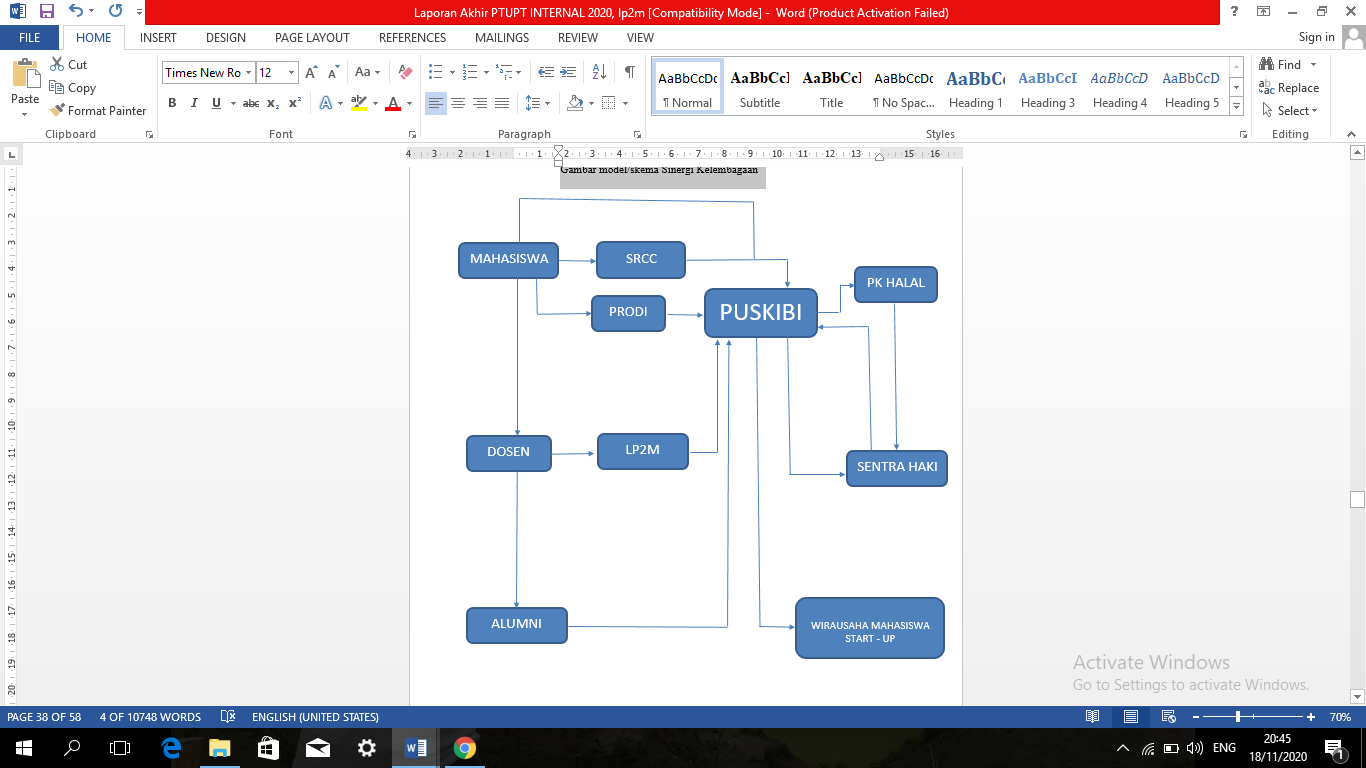 KESIMPULANPeranan Puskiibi sebagai incubator bisnis di Universitas Muhammadiyah Sumatera Utara dalam pengembangan kewirausahaan mahasiswa adalah akses ke komunitas dan network bisnis, memberi dukungan berupa mentoring dari yang berpengalaman, Validasi ide, bantuan infrasturktur dan akses ke investor.Lembaga yang harus bersinergi dengan puskiibi dalam pengembangan kewirausahaan mahasiswa UMSU adalah Student Research & Creativity Centre (SRCC), Lembaga Penelitian dan Pengabdian Masyarakat (LP2M), Program Studi di setiap Fakultas, Lembaga Kajian Halal dan Sentra Hak Kekayaan Intelektual (Sentra HAKI).Model sinergi recruitment calon start-up dari SRCC, Prodi, LP2M dan Alumni, dilakukan proses inkubasi oleh PUSKIIBI dengan fasilitas lembaga lain yaitu Lembaga Kajian Halal dan Sentra HAKI, yang dilakukan 3 tahap; Tahap pembenihan, tahapPenempaan dan tahap Pengembangan.DAFTAR PUSTAKAAnonim, 2010, Modul 3 Manajemen Usaha Kecil, Buku 4 Bahan Pelatihan Untuk Calon Wirausaha, Direktorat Pembinaan Kursus Dan Kelembagaan, Direktorat Jendral Pendidikan Formal Dan Informal,Kementrian Pendidikan nasionalAnonym, 2006. Kajian Faktor-Faktor Yang Mempengaruhi Perkembangan Usaha UKM Di Propinsi Sumatera Utara, Jurnal Pengkajian Koperasi Dan UKM NOMOR 1 TAHUN I – 2006Hadi K, 2015. Peranan Inkubator Bisnis dalam Pembangunan Ekonomi. Institut Pertanian BogorSitumorang, J., 2008. Strategi UMKM dalam Menghadapi Iklim Usaha yang Tidak Kondusif, Infokop, Volume 16, Hal 88–101.Tambunan, Mangara, Ubaidillah, 2002, Memposisikan Usaha Kecil Menengah Dalam Persaingan Pasar Global, Membangun kekuatan Usaha Menengah sebagai Work Horse.Tambunan, T., 2002. Usaha Kecil dan Menengah di Indonesia: Beberapa Isu Penting, Salemba, Jakarta. 